 Our Solid Recording SheetOur Solid: _________________________________________AttributesNumber of…Faces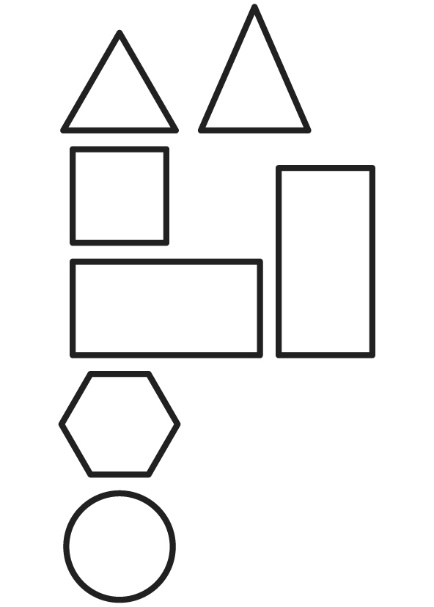 Shape of Base: __________________________________EdgesVerticesCurved Surfaces